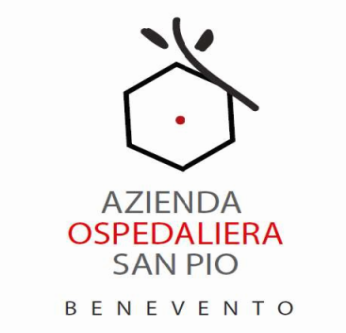 AZIENDA OSPEDALIERA “SAN PIO”B E N E V E N T OOSPEDALE RILIEVO NAZIONALE (D.P.C.M. 23.4.93) D.E.A. DI II LIVELLO (L.R. 11.1.94 n. 2)VIA DELL’ANGELO, 1 - TEL. 0824 57111 VERBALE DI GARA N°2 DEL 08/02/2023Ai fini della sua pubblicazione ai sensi dell’Art.29 comma 1 del D.Lgs. 50/2016***************OGGETTO : AVVISO DI MANIFESTAZIONE INTERESSE/OFFERTA PER LA FORNITURA DI N. 2.300 BOWIE-DICK TEST e MATERIALE DI STERILIZZAZIONE PER IL P.O. SAN PIO (FASC. FIO 39/2023)L’anno duemila VENTITRE, il giorno 02 del mese di Febbraio, presso gli uffici dell’Area Provveditorato/Economato, siti al 3° della Palazzina Amministrativa (pad.“Direzione e Servizi Generali”) dell’Azienda Ospedaliera S.Pio Via dell’Angelo, 1, Benevento,Premesso- Che l’Area P.E., in seguito alla richiesta pervenuta con nota prot. 840 del 13/01/2023 a firma della Direzione Medica di Presidio, ha proceduto a trasmettere in data 17/01/2023, per la pubblicazione sul sito aziendale, l'avviso di manifestazione d'interesse volto all’affidamento della fornitura di Bowie-Dick Test e Materiale di Sterilizzazione, tramite procedura negoziata senza previa pubblicazione di bando di gara ex artt. 63, comma 2 lett. b), D.Lgs.50/2016.- Che si è stabilito di aggiudicare la fornitura de qua al prezzo più basso ai sensi dell’art. 95 c. 4 del D.lgs n° 50/2016, previa valutazione di conformità da parte dei tecnici alle caratteristiche descritte nell'avviso.- Che alla data termine ultimo fissato al 01/02/2023 ore 10.00, per la trasmissione via pec dell'istanza di partecipazione, documentazione amministrativa e schede tecniche di prodotto risultano per la gara di cui in epigrafe pervenute n. 8(otto) istanze di partecipazione;- Che il RUP Dott.ssa Maria Nicoletta Mercuri, assistita dalla Dott. Gennaro Privitera con funzioni di segretario, e dalla Dott.ssa Barbara Maio con funzioni di testimone ha verificato che la documentazione amministrativa presentata dalle ditte è conforme a quanto richiesto;- Che inoltrate le schede tecniche dei prodotti offerti dalle ditte alla Direzione Medica di Presidio per la valutazione di conformità, questa in data 06.02.2023 con prot. 2751 ha inviato parere di conformità, che costituisce parte integrante e sostanziale del presente verbale.Per il test Bowie-Dick hanno presentato scheda tecnica 8(sette) ditte, una non evidenzia il passaggio di colore dell’indicatore, né gli anni di validità. Per conformità e durata di validità, sono state giudicate idonee le schede di 2 (due) ditte.Per quanto concerne gli indicatori chimici, le Ditte che che hanno presentato schede tecniche sono 3 (tre). Una sola è stata valutata come quella più rispondente a quanto richiesto.- Che si procederà all’inoltro delle schede tecniche dei prodotti offerti dalle ditte alla Direzione Medica di Presidio per la valutazione di conformità.Il presente verbale consta di n°2 (pagine), nonché dai documenti allegati che ne costituiscono parte integrante.Il RUP Dott.ssa Maria Nicoletta Mercuri, assistita dalla Dott. Gennaro Privitera con funzioni di segretario, e dalla Dott.ssa Barbara Maio con funzioni di testimone conclude le operazioni di verifica del presente verbale.Il presente estratto del verbale di gara viene pubblicato sul sito aziendale ai sensi dell’art.29, comma 1, del D.Lgs. 50/2016.Firmato Il Presidente dott.ssa Maria Nicoletta Mercuri (Responsabile U.O.C. P.E.) f.toIl Segretario dott. Gennaro Privitera (collaboratore amm.vo prof.) f.toIl Testimone dott.ssa Barbara Maio (assistente amministrativo) f.to